СФЕРА, ЛОПТА – појам, елементи                                                                   8. разред* Сфера је скуп свих тачака које су једнако удаљене од неке фиксиране тачке. * Фиксирана тачка назива се центар сфере.* Дуж која спаја центар са било којом тачком сфере назива се полупречник сфере.*** Лопту са центром О и полупречником   чине све тачке простора које од центра О нису удаљене више од  .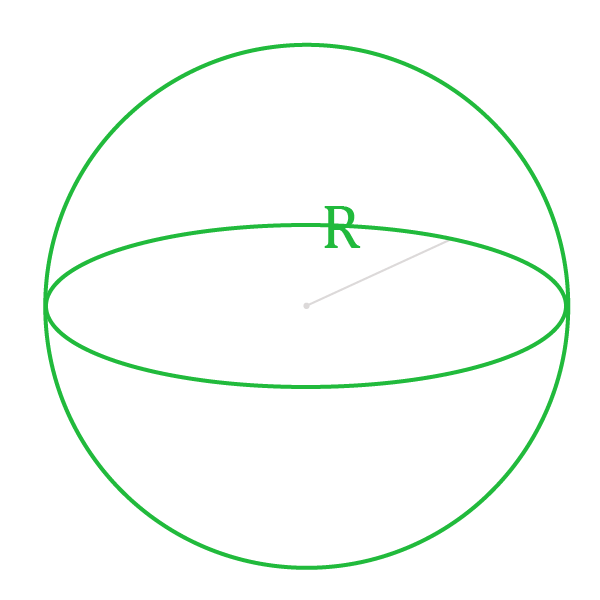 Површина лопте Површина лопте је четири пута већа од површине њеног великог круга.Дакле,  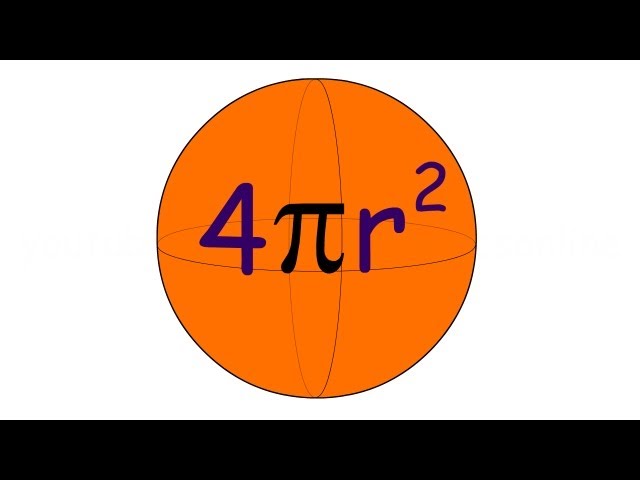 Може се видети и на следећој слици: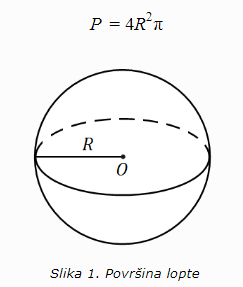 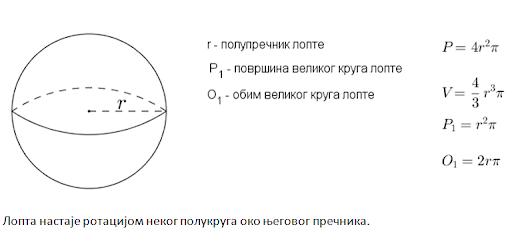 Задатак 1 . Одредити површину лопте ако је њен полупречник  .Решење: Домаћи збирка 135 страна 6,7 и 8 доле лево и 1 горе десно.Слађана Малешевићsladjanamalesevic.weeblly.com